20.05.2020 r.Pamiętaj o spotkaniu na Skype o godz. 9.00. Wydrukuj sobie karty pracy. Do zobaczenia. Jeśli nie masz takich możliwości, po prostu wykonaj zadania.Edukacja polonistyczna.Przeczytaj tekst.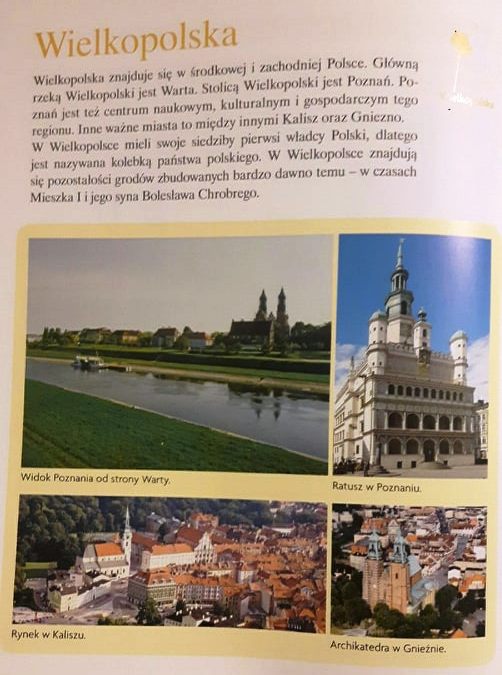 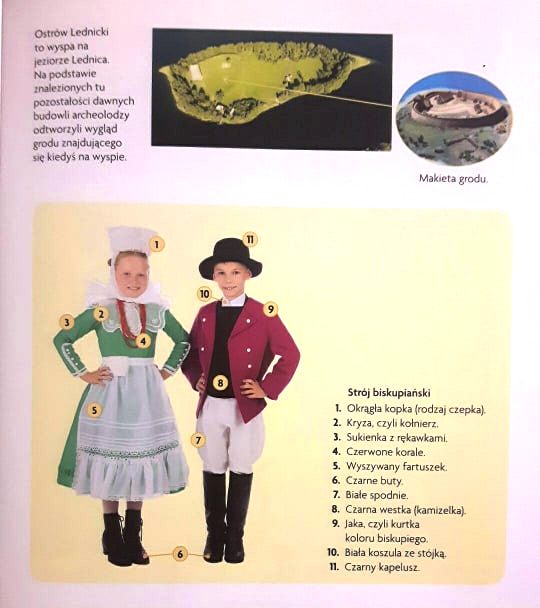 Wykonaj polecenia.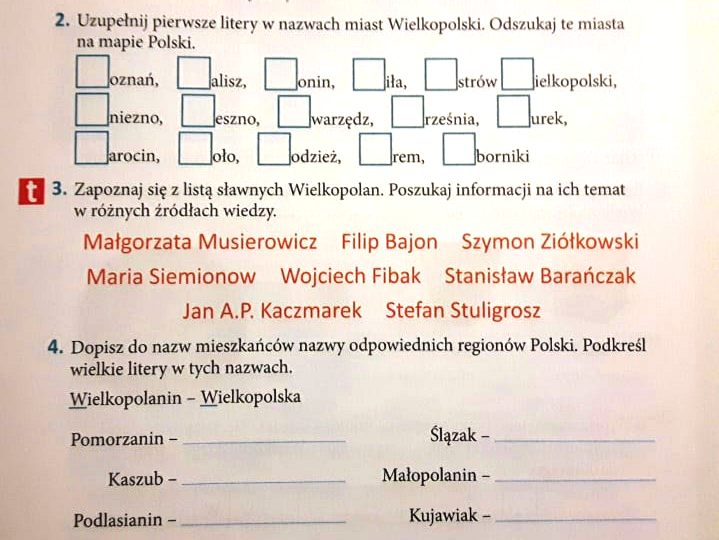 Edukacja matematyczna.Wykonaj zadania.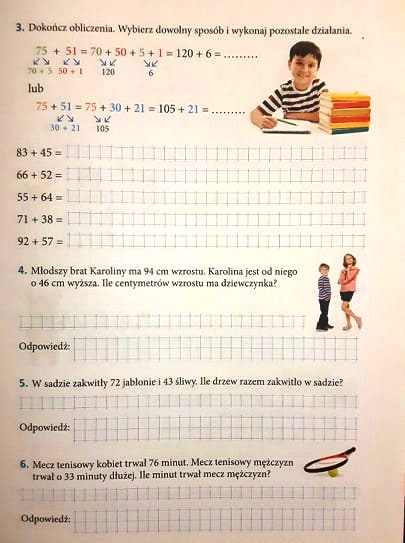 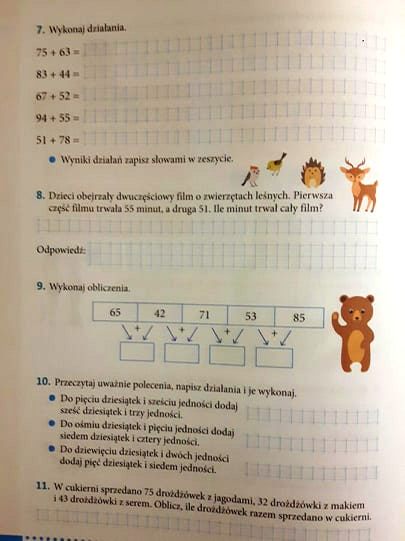 Edukacja przyrodnicza.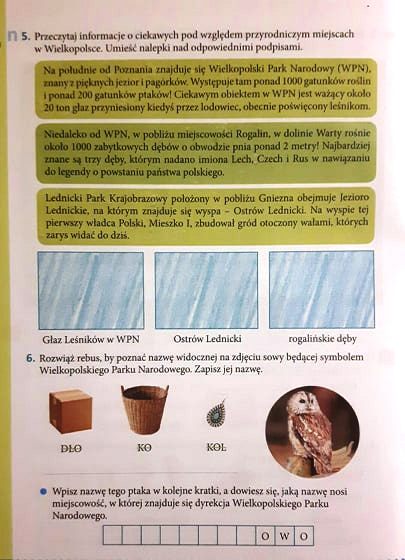 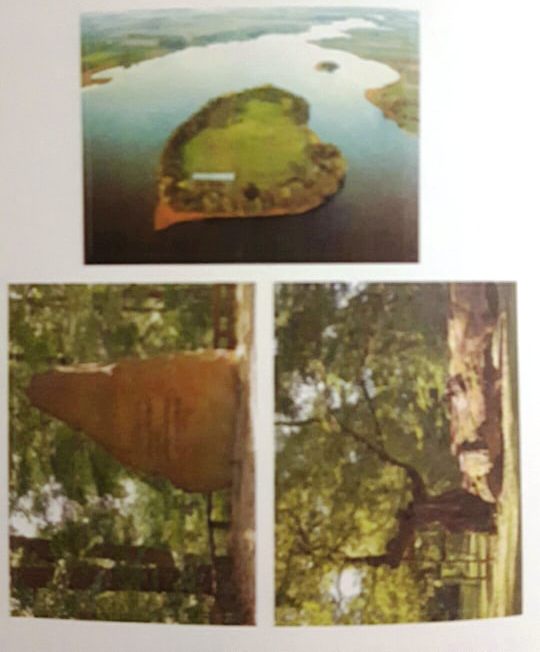 